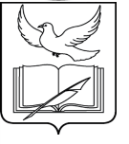 СОВЕТ ДЕПУТАТОВПОСЕЛЕНИЯ ВНУКОВСКОЕ В ГОРОДЕ МОСКВЕРЕШЕНИЕО согласовании внесения изменений в схему размещения нестационарных торговых объектов со специализацией «Печать» на территории поселения Внуковское       В соответствии с Федеральным законом от 06.10.2003 № 131-ФЗ «Об общих принципах организации местного самоуправления в Российской Федерации», Федеральным законом от 28.12.2009 № 381-Ф3 «Об основах государственного регулирования торговой деятельности в Российской Федерации», Законом города Москвы от 06.11.2002 года № 56 «Об организации местного самоуправления в городе Москве», постановлением Правительства Москвы от 03.02.2011 № 26-ПП «О размещении нестационарных торговых объектов, расположенных в городе Москве на земельных участках, в зданиях, строениях и сооружениях, находящихся в государственной собственности» и в целях улучшения организации торгового обслуживания населенияСовет депутатов РЕШИЛ:Согласовать внесение изменений в схему размещения нестационарных торговых объектов со специализацией «Печать», представленные Департаментом средств массовой информации и рекламы города Москвы в части касающейся территории поселения Внуковское, в соответствии с приложением.Опубликовать настоящее решение в бюллетене «Московский муниципальный         вестник» и разместить на официальном сайте Совета депутатов поселения Внуковское: http://vnukovskoe.ru/.Контроль за исполнением настоящего решения возложить на главу поселения   Внуковское Гусева А.К.Приложениек Решению Совета депутатов поселения Внуковское от                   №от№         Глава поселения                                        А.К.ГусевПеречень адресов для размещения НТО "Печать"вид "Киоск"Перечень адресов для размещения НТО "Печать"вид "Киоск"Перечень адресов для размещения НТО "Печать"вид "Киоск"Перечень адресов для размещения НТО "Печать"вид "Киоск"Перечень адресов для размещения НТО "Печать"вид "Киоск"Перечень адресов для размещения НТО "Печать"вид "Киоск"Перечень адресов для размещения НТО "Печать"вид "Киоск"Перечень адресов для размещения НТО "Печать"вид "Киоск"Перечень адресов для размещения НТО "Печать"вид "Киоск"№ п/пАОРайонВид объектаАдрес размещенияПлощадь НТО (кв. м.)СпециализацияПериод размещенияКорректировка схемы1ТиНАОВнуковскоеКиоскстанция метро Рассказовка (уч.5)3печатьс 1 января по 31 декабряВключение в схему адреса размещения